Federacja Regionów i Komisji Zakładowych `80                                                 Przewodniczący  Komisji Krajowej  `80 50-368 Wrocław                                   dr Zbigniew Półtorak ul. Chałubińskiego 6a    Tel/Fax.(071) 7841145    gsm 604465806      http : //  www.federacjasolid80.pl  L.dz.70/ KKFRiKZ S’80/13                                                           Wrocław, dnia 12 sierpnia 2013 r.                                                                          Premier RP                                                                      mgr Donald Tusk       Komisja Krajowa Federacji  `80 wnosi o dokonanie szybkiej zmiany w procesie przyznawania rent w Polsce poprzez odejście od dotychczasowego wymogu minimum 5 lat pracy w okresie poprzedzającym przyznanie rent zdrowotnych i wdrożenie przepisu umożliwiającego uzyskanie prawa do renty zdrowotnej w przypadkach legitymowania się przez ubiegających się o świadczenie rentowe jedynie 5 letnim stażem pracy.  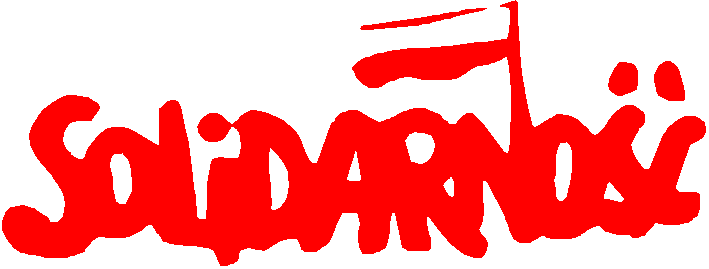 